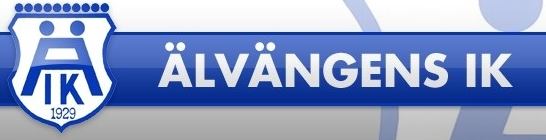 Träningsläger i Lysekil, Gullmarsskolan fre 31 mars – sön 2 april F 04-05För att komma väl förberedda till årets seriespel kommer vi att ha ett träningsläger i Lysekil under tre dagar. Vi kommer att genomföra tre träningspass under dessa dagar samt spela två matcher. Däremellan ska vi ha roligt tillsammans och se till att detta blir en upplevelse som vi tar med oss under året. Vi kommer också att ha lite samtal med tjejerna under lägret. ProgramFredag 31 marsKl 14.45 		Samling vid parkeringen på Älvevi IP (ta med matsäck)Kl 15.00		AvresaKl 16.30		Ankomst till Gullmarsskolan för inkvarteringKl 17.15 – 17.30	Genomgång av förutsättningarKl 18.00 – 19.30	TräningspassKl 20.30		KvällsmatKl 22.30		Släckning och dags att sovaLördag 1 aprilKl 08.00	 	FrukostKl 09.00-10.30 	TräningspassKl 12.00 		Lunch	Kl 13.00 		Promenad ner till centrumKl 13.15 	                       Mellanmål och genomgång inför matcherna		Kl 15.00 		Lysekils AIK F 04 – Älvängens IK F 04Kl 16.30            	Lysekils AIK F 05 – Älvängens IK F 05 Kl 18.00	 	Matchgenomgång och analys 	Kl 18.30	                       MiddagKl 19.30	 	Lördagsgodis inhandlasKl 22.00	 	Frukt eller dylikt Kl 22.30	 	Släckning och dags för att sovaSöndag 2 aprilKl 08.00 		Frukost och ihop plockning av sängar mm.Kl 09.00 – 10.30	TräningspassKl 11.15		LunchKl 12.30		HemresaFöräldrarFöräldrar ställer upp med att ansvara för samtliga måltider samt att städa under söndagens träningspass. UtrustningTänk på att ta med: Fotbollsutrustning för träning i både kallt & varmt väder, Flera Badlakan, Innetofflor, Sängkläder (påslakan, örngott & underlakan), Träningskläder för inomhusbruk, Fickpengar max 50 kr. OBS: Inget godis får medtagas hemifrån. GLÖM INTE ATT TA MED MATCHKLÄDERNA !!!Deltagarlista ( personer)spelaretränareföräldrarVälkomna till lägret önskar Tränarna i ÄIK F 04-05Daniel Bjerlemo, Sven Siverbo, Louisa Åsen, Jonas Öhrn, Peter Olsson Örjan Pettersson och Petri Rasmussen